PSHE Key Dates/Events 2022-23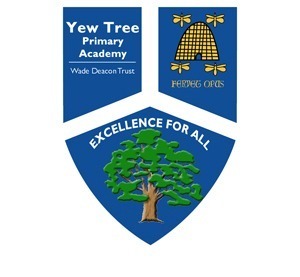 MONTH OF THE YEAREVENT NAME & DATESeptember 2022Macmillan Cancer Support Fundraising Event Friday 30th September- Worlds Biggest Coffee morning.October 2022Cancer Awareness Month (see above linked activity)Black History Month (2022 theme Health and wellness)Friday 7th October - World Smile DayMonday 10th October - Mental Health Awareness Day #Hello YellowNovember 2022Friday 11th November - Remembrance Day14th – 18th November - Anti Bullying Week15th November – Bully Busters in School18th November - Altru Drama in school 1pm – 3.15pm14th – 18th November - Road Safety WeekKnowsley Road Safety Officer in School 14th &15thFriday 18th November - Children in Need DayDecember 2022Friday 16th December - Christmas Jumper DayJanuary 202310th January - Adam Foundation – Knife Crime Workshop for Y5 and y6 February 20236th - 10th February - Children’s Mental Health Awareness Week Tuesday 21st February - Safer Internet Day March 2023Tuesday 8th March - International Women’s DayFriday 17h March – Red Nose Day Monday 21st March – World Down Syndrome Day  - April 202327th- 31st March - Autism Acceptance Week Monday 17th April – World Health DayMay 2023Monday 15th May - International Day of Families8th - 12th May - Mental Health Awareness week 15th – 19th May - Walk to School Week June 2023LGBT Pride Month12th – 16th June - Healthy Eating Week19th– 23rd June - National Sports WeekJuly 2023